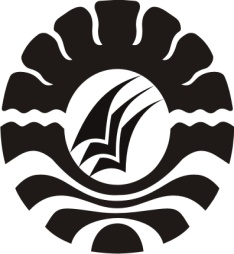 SKRIPSIPENERAPAN METODE EKSPERIMEN DALAM MENINGKATKAN
HASIL BELAJAR IPA SISWA KELAS IV SD NEGERI TIDUNG
KECAMATAN RAPPOCINI KOTA MAKASSARFAATIMATUZZOHRAHPROGRAM STUDI PENDIDIKAN GURU SEKOLAH DASAR FAKULTAS ILMU PENDIDIKAN UNIVERSITAS NEGERI MAKASSAR2016